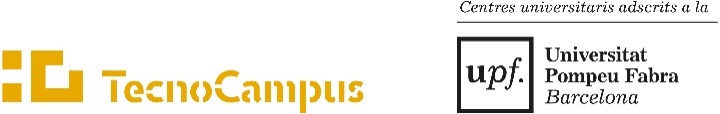 CESSIÓ DRET D’IMATGE I VEU(Emplenar amb lletra ben clara)DADES DE L’ESTUDIANTNom i cognoms :      D.N.I:      FAIG CONSTAR:Que autoritzo, mitjançant aquesta declaració, a la Fundació Tecnocampus Mataró-Maresme, amb domicili a Av. Ernest Lluch, 32, 08302 Mataró, i NIF G62034111, a la presa, enregistrament, tractament i difusió d’imatges meves per a finalitats exclusivament promocionals de les activitats acadèmiques, formatives i institucionals coordinades o organitzades pel Tecnocampus Mataró-Maresme, en qualsevol mitjà, tant en paper com per mitjans electrònics, inclosa la seva difusió per Internet i per un termini indefinit. Aquesta autorització inclou expressament el consentiment per a la incorporació de les meves imatges a les presentacions i documents de caràcter promocional que la Fundació Tecnocampus Mataró-Maresme consideri adients per a la promoció institucional, formativa o acadèmica del Tecnocampus Mataró-Maresme. Així mateix autoritzo la cessió a tercers, com ara estudiants, professors i persones vinculades al món acadèmic o interessades en participar, assistir, informar-se sobre aquestes activitats, de les meves imatges per a les finalitzats esmentades. A més, em comprometo, a que si jo faig documents fotogràfics, videogràfics o sonors en les instal·lacions de TecnoCampus, compliré amb la normativa de Protecció de dades, honor i intimitat, i Propietat intel·lectual de tercers afectats.Que, en cas de tenir algun dret de propietat intel·lectual sobre els materials que puguin derivar-se d’aquests enregistraments, cedeixo a la Fundació Tecnocampus Mataró-Maresme tots els drets d’explotació sobre els mateixos, amb caràcter de no exclusivitat, en totes les modalitats d’explotació, per tot el món i per tot el temps de la seva durada.Que aquesta autorització i cessió de drets d’imatge és completament gratuïta, per tot el món i indefinida, i em comprometo a no reclamar cap compensació, pagament i/o indemnització a canvi del permís acordat amb la Fundació Tecnocampus Mataró-Maresme per a la utilització de la meva imatge.Que en compliment de la normativa vigent en Protecció de Dades Personals he estat informat/da de que les meves imatges seran incorporades en un fitxer de dades personals del qual la Fundació Tecnocampus Mataró-Maresme n’és titular, la qual cosa accepto expressament. També he estat informat/da de que podré exercir els drets d’accés, rectificació, cancel·lació i oposició sobre les meves dades a l’adreça electrònica rgpd@tecnocampus.cat, o bé mitjançant una carta adreçada a la Secretaria General de la Fundació Tecnocampus Mataró-Maresme (Avinguda d’Ernest Lluch, 32. 08302 Mataró).I perquè així consti signo la present,Signatura de l’estudiant,Mataró,       de/d’       de 20     EMPRESA (ESCSET)                               EMPRESA (ESCSET)                               SALUT (ESCST)SALUT (ESCST)☐Màster en Emprenedoria i InnovacióMàster en Atenció Integrada en la Cronicitat i l'Envelliment                                                                                                                                                                                                                                                                                                                                                                                                                                                                                         ☐Màster en Logística, Cadena de Subministrament i Negocis Marítims